Publicado en Madrid el 29/05/2024 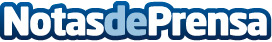 Grupo EULEN y Anew Climate ampliarán en España las oportunidades de mitigación del cambio climático basados en la naturalezaEl objetivo de la asociación de ambas empresas es generar nuevas oportunidades de financiación de carbono para grandes propietarios de bosques en EspañaDatos de contacto:Ana Patricia Lago RivayaJefa de Comunicación y RRPP+34690046451Nota de prensa publicada en: https://www.notasdeprensa.es/grupo-eulen-y-anew-climate-ampliaran-en-espana_1 Categorias: Nacional Inteligencia Artificial y Robótica Sostenibilidad Consultoría http://www.notasdeprensa.es